Semana 8
Serie de sermones: La Muerte es Derrotada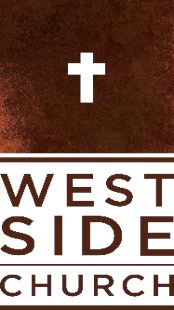 Título del          Sermón: “Los que se unen a la obra”                           Texto del sermón: 1 Corintios 16:1-24                           Semana de material de estudio de:                               Marzo 20, 2022Semana de grupos del: Marzo 27, 2022Fecha del sermón: Abril 3, 2022	
El texto: 1 Corintios 16:13-24	13 Manténganse alerta; permanezcan firmes en la fe; sean valientes y fuertes. 14 Hagan todo con amor.	15 Bien saben que los de la familia de Estéfanas fueron los primeros convertidos de Acaya,[a] y que se han dedicado a servir a los creyentes. Les recomiendo, hermanos, 16 que se pongan a disposición de aquellos y de todo el que colabore en este arduo trabajo. 17 Me alegré cuando llegaron Estéfanas, Fortunato y Acaico, porque ellos han suplido lo que ustedes no podían darme, 18 ya que han tranquilizado mi espíritu y también el de ustedes. Tales personas merecen que se les exprese reconocimiento.	19 Las iglesias de la provincia de Asia les mandan saludos. Aquila y Priscila los saludan cordialmente en el Señor, Como también la iglesia que se reúne en la casa de ellos. 20 Todos los hermanos les mandan saludos. Salúdense unos a otros con un beso santo.21 Yo, Pablo, escribo este saludo de mi puño y letra.22 Si alguno no ama al Señor, quede bajo maldición. ¡Marana ta!23 Que la gracia del Señor Jesús sea con ustedes.24 Los amo a todos ustedes en Cristo Jesús. Amén.Preguntas textuales	1) ¿Qué mensaje desea Dios dar a su iglesia eterna a través de un conjunto tan personal de declaraciones?	2) ¿Qué aprendes del ejemplo de Estéfanas, Fortunato y Acaico?Preguntas de la guía de discusión	1) Ya seamos israelitas conquistando la tierra prometida, cristianos en Corinto o simples creyentes en Yakima,                    seguir a Dios requiere audacia, coraje y estar alerta a las acciones del enemigo. Comparta una historia de                    cuándo seguir a Dios requirió valor y cuáles fueron los resultados de seguir a Dios.	2) Hacer todo con amor es más fácil decirlo que hacerlo. ¿Dónde hay un área de tu vida que necesita ser                    infundida con amor? (Piense en sus relaciones con familiares, amigos, miembros de la iglesia, extraños, etc.)                    ¿Qué verdades del evangelio dadas a través del libro de 1 Corintios puede aplicar a esa área de la vida para                    ayudarlo a caminar en amor esta semana?	3) De la casa de Estéfanas no sabemos nada más que lo que se menciona aquí y al principio de la carta (1 Cor.                  1:16). Por lo que se les recuerda, aparte de ser los primeros conversos, es que se dedicaron al servicio del                    pueblo del Señor. ¿Cómo se relaciona esto con el mandato anterior de Pablo “haced todo con amor”?	4) En tu vida, ¿el amor por el cuerpo se ha convertido en devoción al servicio de otros cristianos? En caso                    afirmativo, ¿dónde está sirviendo y cómo es esto una expresión de amor? Si no, ¿por qué no?	5) La casa de Estéfanas “refresca” tanto a Pablo como a la iglesia en Corinto. ¿Quiénes son esos cristianos en tu                    vida que “refrescan” a quienes los rodean? ¿Cómo lo hacen? ¿Qué necesitas hacer para crecer y convertirte                    en este tipo de cristiano?	6) ¿Cuáles son las lecciones más importantes que ha aprendido a través de nuestro estudio de la Resurrección?	7) ¿Cuáles son las lecciones más importantes que te has llevado de nuestro estudio de 1 Corintios?	8) El Evangelio transforma nuestra vida y nos llama a vivir como Cristo allí donde estamos. A través de los             Corintios, hemos visto muchos de los lugares en los que nuestro caminar debe ser transformado. ¿Cuál es un             compromiso que puedes hacer con Cristo, saliendo de 1 Corintios, para aplicar lo que has aprendido para Su             gloria y el bien de Su Iglesia?Escrituras para estudios diarios adicionalesEscrituras para estudios diarios adicionalesDía 1Sé fuerte y valiente – Josué 1:7-11Día 2Estar en guardia – Mateo 10:16-20Día 3Amor – 1 Corintios 13:1-13Día 4Devoción a Dios – Mateo 6:25-34Día 5Sirviendo a Dios – Mateo 6:19-24